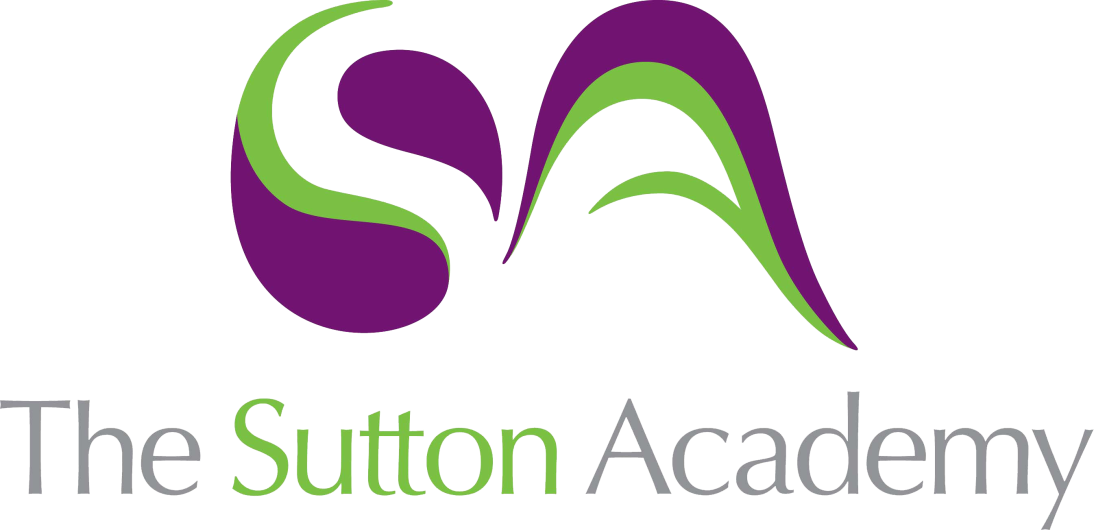 Knowledge Rich Curriculum Plan Year 10 Foundation + Ratio and Proportion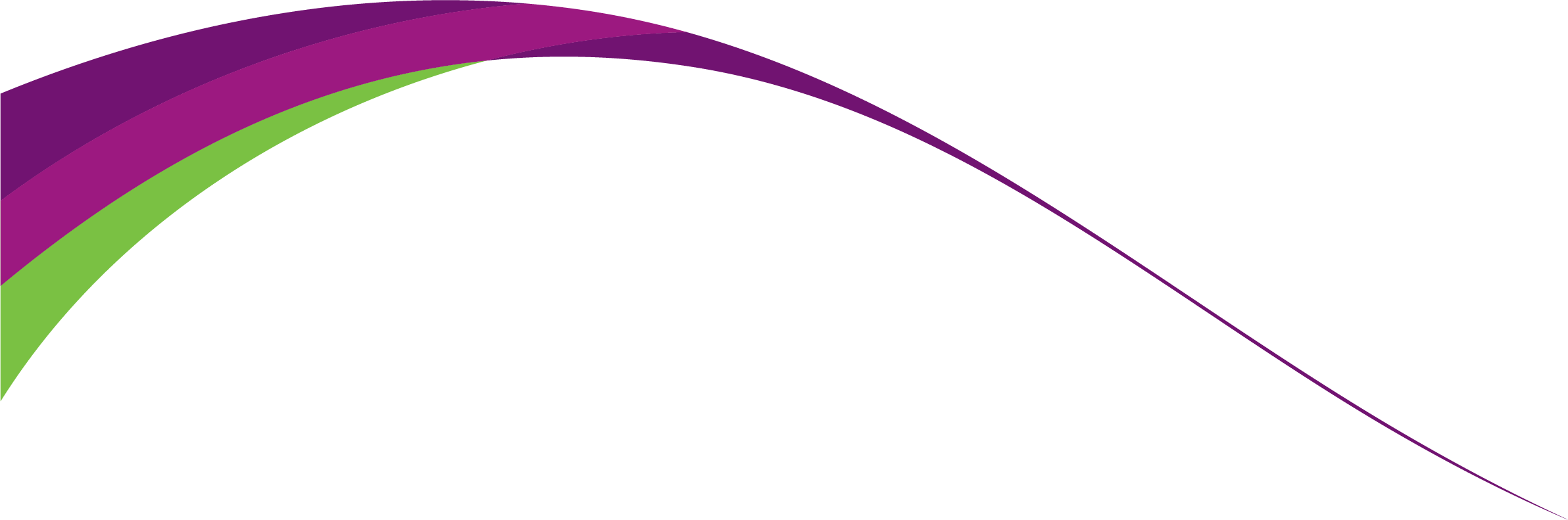 Lesson/Learning Sequence Intended Knowledge:Students will know that…Tiered Vocabulary Prior Knowledge:In order to know this, students need to already know that…Assessment To learn how to share in a ratioStudents will know how to share a quantity into a two-part given ratio.Students will know how to share a quantity into a three-part given ratio. Students will know how to find quantities within a ratio when the difference between two parts is given.Students will know how to solve ratio problems with context.Students need to know how to use the bus stop method Students will know how to simplify ratios in their simplest form.Students will know how to simplify ratios in the form of 1 : n or n : 1.To learn how to solve harder ratio problems.Students will know how to combine ratios and use them for comparison between three parts.Students will know how to combine ratios and use them for comparison between three parts.To learn how to scale up recipesStudents will know that proportion is the relationship between two quantities.Students will know that the link between ratio and proportion is while ratio is a comparison of two quantities, proportion is the equivalence of two ratios.Students will know how to scale up recipes. Students will know that to scale up recipes they should find the recipe for one person and then scale up; or they will find the recipe for a common factor of people and then scale up.Proportion – a part, share, or number considered in comparative relation to a wholeDirect Proportion – If two things are directly proportional then if one increases, so does the other, if one decreases, then so does the otherStudents will need to know how to multiply and divideTo learn how to identify the best buyStudents will know how to find the best buy by either finding the value of one item for each option or finding the value of a common multiple of each item.Students will know how to find the best buy in more complex scenarios where percentage discounts or fractions are also involvedValue – how much money something is worthStudents will need to know how to find the lowest common multiple of two numbersTo learn how to convert between different currenciesStudents will know how to convert between different currencies.Currency – a system of money in general use in a particular country.Convert – change/ swap toStudents will need to know how to multiply decimalsStudents will need to know how to divide decimalsTo learn how to solve problems involving real life graphsStudents will know how to draw straight line graphs for real-life situations, including ready reckoner graphs for example; conversion graphs, fuel bills graphs, fixed charge and cost per unit etc...Students will know how to use and interpret ready reckoner graphs.Students will need to know how to calculate gradient and identify the y-intercept of a given graphTo learn how to solve real life problems involving direct and inverse proportionStudents will know the difference between direct and inverse proportionStudents will know how to solve real life problems involving direct proportion Students will know how to solve real life problems involving inverse proportion without using algebra (e.g. number of worker problems etc.)Inverse – Opposite Inverse Proportion – If two things are inversely proportional then as one increases the other decreases or vice versa
Students will need to know how to multiply and divideTo learn how to solve algebraic direct proportion problemsStudents will know how to solve algebraic direct proportion problems by writing an algebraic statement in the form y = kx before substituting in given values to find the value of k and then using the resultant formula to find further missing values.Students will know that k is known as the constant of proportionalityDirect Proportion – If two things are directly proportional then if one increases, so does the other, if one decreases, then so does the otherConstant – a quantity or parameter that does not change its value whatever the value of the variables
Students will need to know how to substitute numbers into formulaeStudents will need to know how to solve simple one step equations in the form a = bx